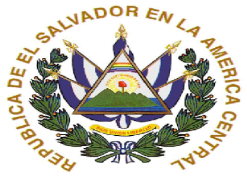 GOBIERNO DE EL SALVADORMINISTERIO DE MEDIO AMBIENTE Y RECURSOS NATURALESDECLARACION DE RESERVADatos sobre información clasificadaSobre la clasificación de la informaciónNombre del expediente y/o documento reservadoClasificación parcial del documentoDeclaración de reserva. Motivación 5.1 Escogitación del motivo legal concreto invocable (Art. 19 LAIP)Concretización de cumplimiento de los supuestos propios de la disposición escogida.Definición de acceso a la información reservadaFuncionario que propone la clasificaciónFuncionario responsable de la clasificaciónNúmero de declaración de reserva004/2016Nombre de la unidad administrativa responsable de la informaciónDirección General del Observatorio Ambiental/Gerencia de Sistemas de información GeoambientalDirección General del Observatorio Ambiental/Gerencia de Sistemas de información GeoambientalCódigo institucional de la unidad(Si aplica)N/AN/AÓrgano, ente o fuente que produjo la informaciónFecha en que se generó, ingresó  o transformó  la información.Fecha de ingresoFecha en que se generó, ingresó  o transformó  la información.Fecha de generaciónFecha en que se generó, ingresó  o transformó  la información.Fecha de transformaciónFecha de Declaratoria de Reserva17-Ago-201617-Ago-2016Plazo de Reserva7 años7 añosFecha del cumplimiento del plazo de reserva17/08/202317/08/2023Tipo de ClasificaciónTotalXParcialInventario “Shape Files” de Gerencia de Sistemas de información GeoambientalMapa agrologico o Uso potencial del sueloÍndice cuadrantes cartográficos 1:50,000 del IGNAsentamientos (casas rurales, escuelas, iglesias, etc.)Índice cuadrantes cartográficos 1:25,000 del IGNAgua subterráneaLimite marino 100 millas náuticasAgua superficialLimite marino 200 millas náuticasCuerpos de aguaClasificación pedológica, agrupación de suelos de acuerdo a su desarrollo (3a. EdiciónÁreas naturales protegidasClasificación pedológicaReservas de la biósferaRangos de pendientes (4 rangos)Sitios RAMSARRed vial Áreas de conservaciónRegiones climáticas de El Salvador (4 regiones)Mapa base de El Salvador Regiones hidrográficas de El SalvadorBatimetría de El SalvadorZonas susceptibles a deslizamientosDivisión Municipal y Cantonal (no oficial)Zonas susceptibles a inundacionesCantones ubicación central Rios de la cuenca Lempa en Honduras y GuatemalaPropuesta de Corredor Biológico para la región Golfo de FonsecaRiosPropuesta de Corredor Biológico para la región TrifinioZonas de sequia 1980Propuesta de Corredor Biológico (propuesta del CBM)Zonas de sequia 2001Propuesta Inicial Corredor Biológico (no incluye zona norte)Cuencas hidrográficasPropuesta de Corredor Biológico, zona norteSuelos productivosPropuesta de Corredor Biológico (incluye zona norte)Mapa GeomorfológicoUsos de suelos de 1996Uso del suelo de 2000Línea de costaUso del suelo de 2010Curva de nivel 25KUso del suelo de 199610 Km mar adentro y fueraMapa de vegetación (clasificación nacional) 2000Cuerpos de aguaVolcanesTipos de cultivos de 1996Zonas Climática de KopeenCurvas de nivel c/10 msnmZonas geoclimáticas (3 zonas)Curvas de nivel c/100 msnmZonas térmicasCurvas de nivel c/1 msnm Las ColinasZonas de vida del Dr. HoldridgeCurvas de nivel c/100 msnmMapa de uso del suelo 2002Curvas de nivel c/100 msnm (rangos de altitudes)Zonificación Ambiental Sub región metropolitana de SSCurvas de nivel c/100 msnm (rangos de altitudes)Centros escolares públicosMapa de Censo Poblacional y densidad poblacional Hospitales y unidades de saludLímites departamentalesRed meteorológicaLímites municipalesRed hidrométricaLímites cantonalesSegmentos sensalesFallas geológicasRecarga acuíferaRed ferroviaria Unidades morfoestructuralesMapa geológicoLaharesMapa hidrogeológico (ANDA)Cuencas hidrográficas de El SalvadorDetalle de los apartados que están clasificadosFolios en los que constaResumen del contenido------------Supuestos reguladosSelecciónLos planes militares secretos y las negociaciones políticas a que se refiere el Art. 168 ordinal 7° de la Constitución.La que perjudique o ponga en riesgo la defensa nacional y la seguridad publicaLa que menoscabe las relaciones internacionalesLa que ponga en peligro evidente la vida, la seguridad o la salud de cualquier personaLa que contenga opiniones o recomendaciones que forman parte del proceso deliberativo de los servidores públicos, en tanto no sea adoptada la decisión definitiva.La que causare un serio perjuicio en la prevención, investigación o persecución de actos ilícitos, en la administración de justicia o en la verificación del cumplimiento de las leyes.La que comprometiera las estrategias y funciones estatales en procedimientos judiciales o administrativos en curso.La que pueda generar una ventaja indebida a una persona en perjuicio de un tercero.XRespecto a las solicitudes en las que se requieren “shapes files”, no se pueden proporcionar por que contienen capas que no son de nuestra propiedad, por ejemplo de CNR, Ministerio de Salud, Ministerio de Educación, MOP, etc. y no se tiene autorización de estas instituciones para proporcionarlos a terceras personas. Funcionario(s)  que posee(n) accesoFuncionario(s)  que posee(n) accesoFuncionario(s)  que posee(n) accesoNombre completoCargo que desempeñaMotivo por el que se le confiere acceso a la informaciónLICDA. LINA DOLORES POHL ALFAROMinistra Ministerio de Medio Ambiente y Recursos NaturalesTitular del ente obligadoLICDA. MARINA SANDOVALOficial de InformaciónDe acuerdo al Art. 50 LAIPING. CELINA KATTAN DE SOTODirectora General del Observatorio AmbientalDirectora a la que pertenece la Unidad que utiliza la informaciónING. MARIO GEOVANNI MOLINA MASFERRERGerente de Sistemas de Información GeoambientalJefe de la Unidad que utiliza la informaciónNombre y cargoJefe de la Unidad ING. CELINA KATTAN DE SOTODirectora General del Observatorio AmbientalFecha de emisión de la solicitud de Declaración de Reserva17-Ago-2016NombreLicda. Lina Dolores Pohl AlfaroCargoMinistra de Medio Ambiente y Recursos NaturalesFirma de emisión de la Declaración de Reserva17-Ago-2016Firma